107年度臺南市食品安全衛生管理體系計畫食品安全衛生管理宣導說明會議程表主辦單位：臺南市政府衛生局、南臺科技大學食安中心議程表  ※為落實節能減碳，會場將不提供水杯，請與會者自行攜帶環保杯。三、參加人員請以網路、傳真或電郵報名網路報名：https://foodsafety.stust.edu.tw傳真報名：06-2436345E-mail報名：epc@stust.edu.tw電話報名：06-2533131分機1901、1902※請盡量避免現場報名，以免因場次異動或其他天候因素，而無法提前聯繫與會人員，造成各位的困擾。四、全程參與課程之出席人員可以核發4小時之衛管人員研習時數。申請衛管人員研習時數者，服務單位、身分證字號、聯絡電話、通訊地址欄必填。已有衛管人員時數卡者，請帶時數卡至現場。新辦卡者，請帶2吋照片一張。不需衛管人員研習時數者，可不填身分證字號、通訊地址。     五、聯絡人：林侑嫺、劉庭秀 (06-2533131分機1901、1902) 活動報名表※報名表格如不敷使用，請自行加印。※會議場地之交通資訊請參考附件。(附件：臺南市政府衛生局東興辦公室)臺南市政府衛生局東興辦公室交通資訊 (臺南市新營區東興路163號5樓)搭乘火車：新營火車站到衛生局路程在2公里內，搭火車到新營火車站，出火車站後面對圓環沿右邊走大同路，過民治路右轉接入東興路，沿東興路走即可到衛生局，大約15-20分鐘。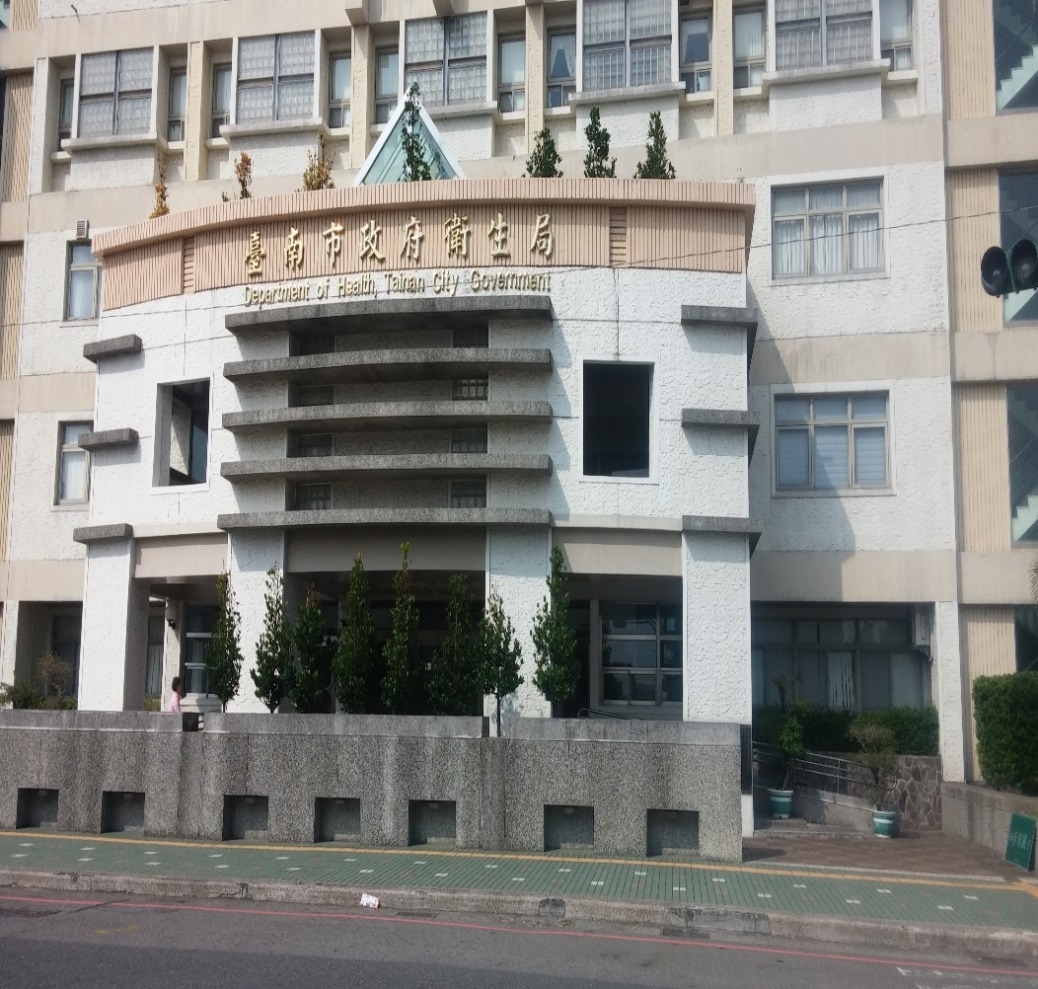 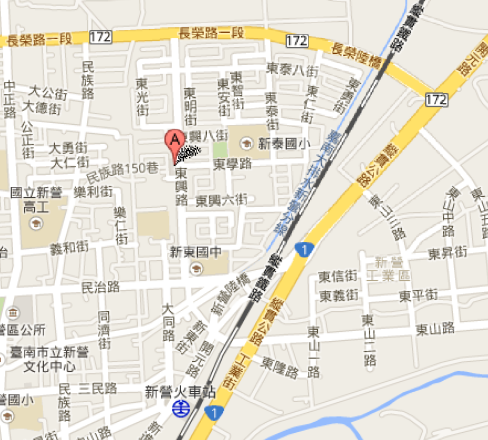 行駛高速公路請於新營交流道下，往新營方向左轉172縣道(長榮路)，接著直走，於東興路右轉，沿東興路即可到達衛生局，大約10-15分鐘。行駛台一線省道請於台一線轉172縣道(長榮路)，接著左轉東興路，沿東興路即可到達衛生局，大約5分鐘。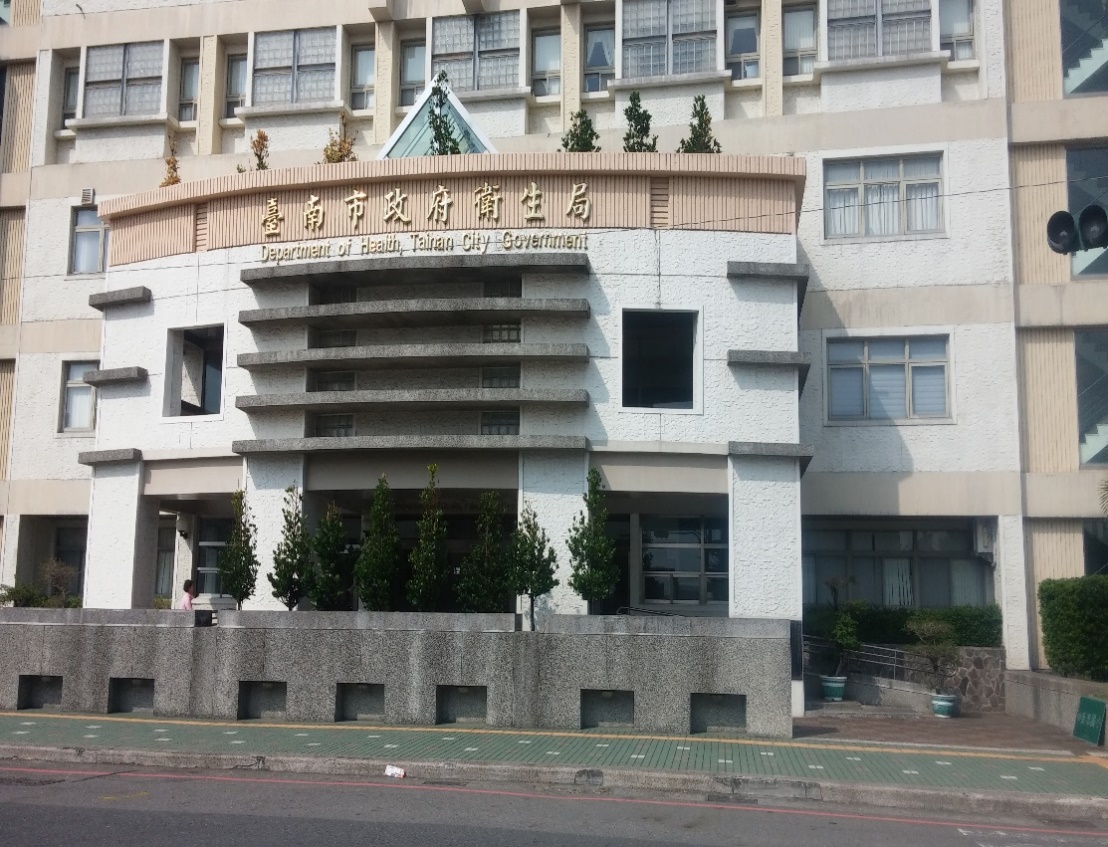 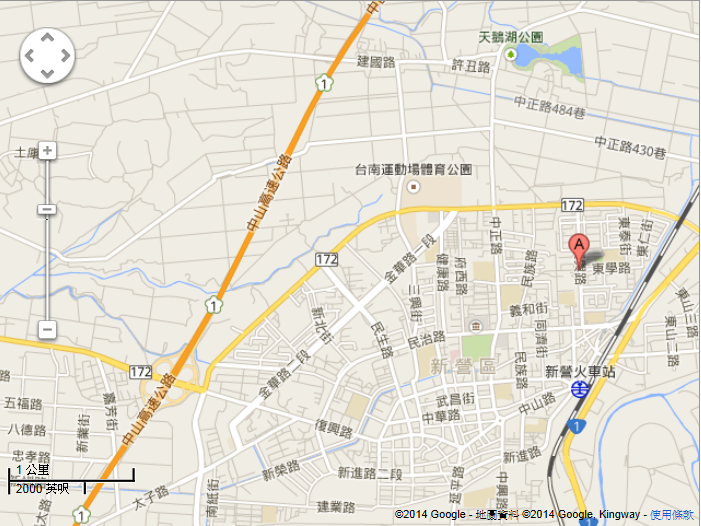 時間地點時間地點時間：107年11月22日
地點：臺南市政府衛生局東興辦公室5F (新營區東興路163號)下午場時間課程12:45-13:00報到13:00-14:00食安政令宣導14:00-15:00食品良好衛生規範準則(GHP)介紹15:00-16:00食品標示法規16:00-17:00食品業者自主管理及輔導作業規範單位名稱參加場次107年11月22日出席人員身分證字號聯絡電話手機Email通訊地址單位名稱參加場次107年11月22日出席人員身分證字號聯絡電話手機Email通訊地址單位名稱參加場次107年11月22日出席人員身分證字號聯絡電話手機Email通訊地址